Конспект организации непосредственно-образовательной деятельности для детей с нарушением слуха 3 года обучения. Тема: « Веселые бантики». Воспитатель: Черная Ирина Юрьевна.   Программное содержание: формировать у детей умения и навыки владения средствами нетрадиционных способов изобразительного искусства для развития эмоциональной сферы и творческих способностей, а так же изобразительных навыков. Учить передавать эмоциональное состояние через изобразительные средства. Закреплять умение ориентироваться на листе бумаги и в пространстве. Развивать творческое воображение. Воспитывать аккуратность, умение доводить начатое дело до конца.Оборудование: дидактическая игра  « Найди настроение »; шкатулка с бантиками; тарелки с краской; поролон; таблички по рисованию; бумага; вырезанное на картоне сердце; влажные салфетки.Методические приемы: Организационный момент.Игра на развитие эмоциональной сферы « Покажи настроение пальчикам».Пальчиковая гимнастика «Наши помощники».Игровое упражнение «Нарисуй свое настроение на сердце и подари другу, гостям.Сюрпризный момент – шкатулка с бантиками.Игра на внимание «Найди бантик».Работа детей, индивидуальная работа.Анализ.  Итог занятия.Речевой материал:Какое настроение у пальчика? Веселый. Грустный. Разложи. Что это? Бантики. Большие. Маленькие. Веселые. Какого цвета? Красного. Синего. Будем рисовать. Делай так. Красиво. Молодцы.Ход занятия:Дети приветствую гостей и становятся полукругом. Воспитатель объясняет,  что дети будут делать на занятии.Воспитатель проводит игру на развитие эмоциональной сферы «Покажи настроение пальчикам». Дети с помощью символов определяют настроение своему каждому пальчику.Физкультминутка: «Твои помощники…»Твои помощники - взгляни -                                                                                                          Десяток дружных братцев, Как славно жить, когда ониРаботы не боятся. И как хороший мальчик, послушен каждый…( пальчик ).4. Педагог предлагает детям обвести  на картоне свою руку и нарисовать пальчиком  краской  свое настроение. После чего, дети дарят свое хорошее, веселое настроение, нарисованное в сердце гостям, друзьям. 5. Сюрпризный момент- воспитатель вносит шкатулку с бантиками. Дети рассматривают их, проговаривая какого цвета и размера они.6. Затем, воспитатель предлагает поиграть в игру на развитие внимания «Найди бантики». Дети ищут бантики, завязанные в разных местах.6. Педагог дает детям задание - нарисовать веселые бантики, но не кисточкой, а отпечатывая ладонью и кулачком.7. Дети самостоятельно выполняют работу. Воспитатель проводит индивидуальную работу – показывая на своем листе технику отпечатывания ладонью и кулачком.8.После выполнения работы, педагог вместе с детьми рассматривает рисунки, выделяя более удачные и яркие работы. Подводит итог занятия.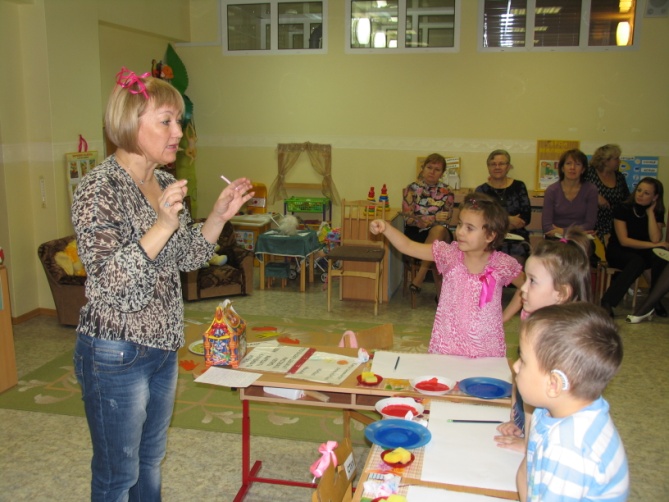 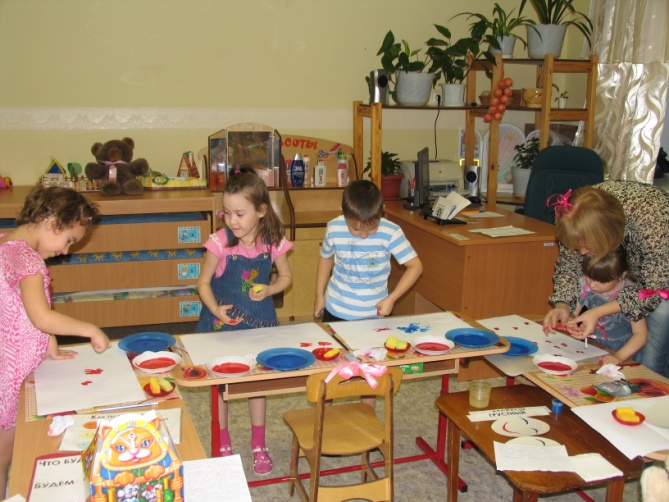 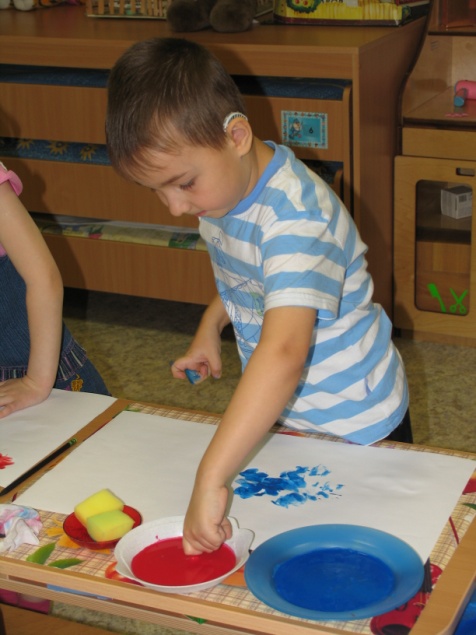 